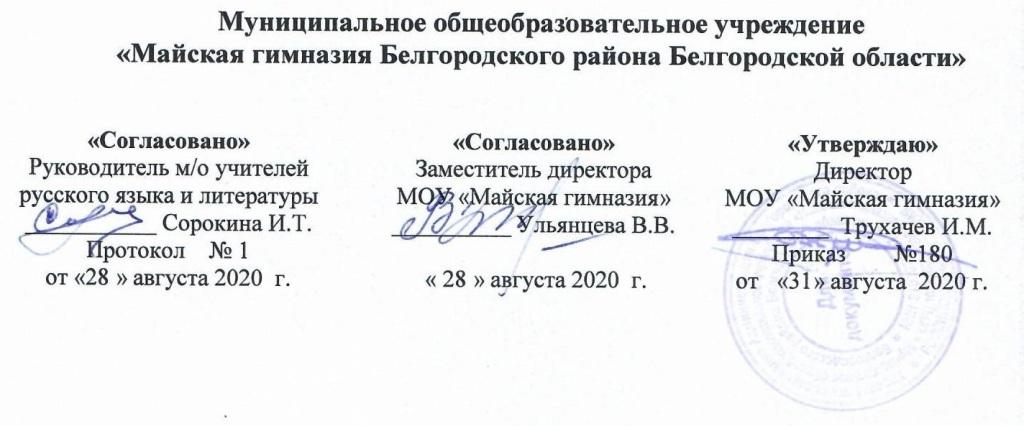 Рабочая программа по учебному предмету «Родной язык (русский)»Среднее общее образование (ФГОС  СОО)2020 г.Пояснительная записка Рабочая программа по предмету «Родной язык (русский)» разработана для обучающихся 10-х и 11-х классов МОУ «Майская гимназия»   на основе:   -  Федерального  государственного образовательного стандарта среднего общего образования (утверждён приказом Министерства образования и науки Российской Федерации от 17.05.2012г. № 413 (с изменениями и дополнениями от 29.12.2014, от 31.12.2015 г., 29.06.2017 г.);      - Примерной основной образовательной программы среднего общего образования, одобренной решением федерального учебно-методического объединения по общему образованию, протокол от 28.06.2016 г. № 2/16-з).Рабочая программа рассчитана на 34 часа учебного времени количество часов в неделю – 0,5. В данное количество часов включен контроль.Общая характеристика курсаВедущая идея настоящего курса – изучение родного русского языка с позиции его духовной, культурно-исторической ценности.Программа направлена на решение следующих целей:совершенствование норм и условий для полноценного функционирования и развития русского языка как государственного языка Российской Федерации и как языка межнационального общения;обучение русскому языку школьников, как средству укрепления русского языка (как родного).Достижение поставленных целей изучения родного языка обеспечивается решением следующих задач:формирование представлений о единстве и многообразии языкового и культурного пространства России, о языке как основе национального самосознания. развитие диалогической и монологической устной и письменной речи на родном языке, коммуникативных умений, нравственных и эстетических чувств, способностей к творческой деятельности на родном языке.Планируемые результаты изучения учебного предмета «Родной (русский) язык»Предметные результаты изучения предметной области «Родной язык и родная литература» включают предметные результаты учебных предметов «Родной язык», «Родная литература» (базовый и углубленный уровень)- требования к предметным результатам освоения базового курса родного языка и родной литературы должны отражать:сформированность понятий о нормах родного языка и применение знаний о них в речевой практике;владение видами речевой деятельности на родном языке (аудирование, чтение, говорение и письмо), обеспечивающими эффективное взаимодействие с окружающими людьми в ситуациях формального и неформального межличностного и межкультурного общения;сформированность навыков свободного использования коммуникативно-эстетических возможностей родного языка;сформированность понятий и систематизации научных знаний о родном языке, осознание взаимосвязи его уровней и единиц; освоение базовых понятий лингвистики, основных единиц и грамматических категорий родного языка;сформированность навыков проведения различных видов анализа слова (фонетического, морфемного, словообразовательного, лексического, морфологического), синтаксического анализа словосочетания и предложения, а также многоаспектного анализа текста на родном языке;обогащение активного и потенциального словарного запаса, расширение объема используемых в речи грамматических средств для свободного выражения мыслей и чувств на родном языке адекватно ситуации и стилю общения;овладение основными стилистическими ресурсами лексики и фразеологии родного языка, основными нормами родного языка (орфоэпическими, лексическими, грамматическими, орфографическими, пунктуационными), нормами речевого; приобретение опыта их использования в речевой практике при создании устных и письменных высказываний; стремление к речевому совершенствованию;сформированность ответственности за языковую культуру, как общечеловеческую ценность; создание значимости чтения на родном языке и изучения родной литературы для своего дальнейшего развития; формирование потребности в систематическом чтении, как средстве познания мира и себя в этом мире; гармонизации отношений человека и общества, многоаспектного диалога;сформированность понимания родной литературы, как одной из основных национально-культурных ценностей народа, как особого способа познания жизни; обеспечение культурной самоидентификации, осознание коммуникативно-эстетических возможностей родного языка на основе изучения выдающихся произведений культуры своего народа, российской и мировой культуры; сформированность навыков понимания литературных художественных произведений, отражающих разные этнокультурные традиции.Содержание учебного предмета10 класс1. Вводное занятие	Теоретическая часть. Родной (русский) язык – основа истории и сущность духовной культуры народа. Слово – не только единица языка, но и сам язык, способность человека выражать мысли и чувства на родном (русском) языке, охватывая все многообразие материальной и духовной жизни.2. Родной (русский) язык и разновидности его употребления	Теоретическая часть. Родной (русский) язык как система и развивающееся явление. Строй и употребление родного (русского) языка. Соотносительность (вариативность) средств и способов языкового выражения.	Стиль. Разговорный язык и литературный язык. Их взаимосвязь и различие. Разновидности родного (русского) разговорного языка: территориальный диалект, социально-профессиональный диалект, «полудиалект», просторечие, «общий» разговорный язык. Диалектная основа языкового своеобразия региона. Черты южнорусского наречия и курско-орловских говоров. Понятие о лингворегионализмах. Украинизмы в современной речи жителей Белгородской области. Понятие о социолекте.Практическая работа. Работа с публицистическими текстами о языке. Лингвистический анализ публицистических и художественных текстов (в том числе писателей Черноземья). Фиксация и анализ разговорной речи. 3. Стилистические возможности языковых средств родного (русского) языка	Теоретическая часть. Фонетика как раздел родного (русского) языка. Фонетические процессы, характерные для региона. Понятие исторического чередования в области гласных и согласных звуков. Отличие исторического чередования от фонетического.	Лексика и фразеология родного (русского) языка. Архаизмы, историзмы, неологизмы. Славянизмы. «Поэтическая лексика». Прямое и переносное значение слова. «Макаронический язык». Крылатые слова и выражения региона. Их источники.Морфология и синтаксис родного (русского) языка. Стилистическое использование морфологических форм существительных, прилагательных, местоимений. Выразительные возможности глаголов. Причастия и деепричастия. Типы предложений, их соотносительность. Порядок слов – основа синтаксической синонимики родного (русского) языка.	Практическая часть. 	Транскрипция звучащей речи. Лингвостилистический анализ публицистических и художественных текстов (в том числе писателей Черноземья).4. Коммуникативно-эстетические возможности родного (русского) языка	Теоретическая часть. Средства художественной изобразительности родного (русского) языка. Изобразительность слова в его прямом значении (автология) и в переносном значении (металогия). Тропы и фигуры родного (русского) языка. Основные формы «словесной инструментовки»: аллитерация, ассонанс, звуковые повторы, звукопись. Ритм и интонация в прозе и в стихах. 	Народная этимология, обновление значения слова, каламбур как средства художественной изобразительности родного (русского) языка.	Практическая часть. Лингвостилистический анализ публицистических и художественных текстов (в том числе писателей Черноземья).5. Языковая культура как показатель духовно-нравственного развития личности	Теоретическая часть. Родной (русский) язык и культура речи. Современная концепция культуры речи. Речевой этикет. Языковой паспорт говорящего.Коммуникативные качества речи: правильность, точность, последовательность, чистота, выразительность, богатство (разнообразие). Языковые средства, обеспечивающие или, наоборот, нарушающие коммуникативные качества речи. Уместность того или иного способа словесного выражения.	Практическая часть. Практикум по культуре речи (упражнения, задания). Составление языкового паспорта говорящего.6. Итоговое занятие.Практическая часть. Защита мини-проектов по изученным темам.11 класс1. Вводное занятие	Теоретическая часть. Родной (русский) разговорный  и литературный язык. Их взаимосвязь и различия. Разновидности родного (русского) разговорного языка: территориальный диалект, социально-профессиональный диалект, жаргон, арго, просторечие, «полудиалект», «общий» разговорный язык. Разновидности родного (русского) литературного языка: официально-деловой, научный и публицистический стили, язык художественной литературы («художественный стиль»).2. Лингвостилистический анализ текста как средство изучения родного (русского) языка	Теоретическая часть.Текст как явление языкового употребления, словесное произведение.Признаки текста: выраженность, ограниченность, связность, цельность, упорядоченность (структурность). Способы связи частей текста. Текст как единство неязыкового содержания и его языкового (словесного) выражения.Тема и содержание. Тема-предмет повествования, описания, рассуждения. Содержание - раскрытие темы, материал действительности и соответствующий словесный материал, отобранные и упорядоченные автором и отражающие его отношение к теме.Тема и идея.Идейно-смысловая и эстетическая стороны содержания.Предметно-логическая и эмоционально-экспрессивная стороны содержания и их словесное выражение». Различное соотношение этих сторон в произведениях.Упорядоченность (строение, структура) словесного материала в тексте. «Ось тождества и ось смежности» («парадигматическая и синтагматическая оси»). Необходимость учета при рассмотрении строения текста таких соотнесенных категорий, как «тема-материал действительности - языковой материал -композиция» и «идея-сюжет- словесный ряд -прием».Практическая работа. Анализ отрывков художественных произведений. Лингвистический анализ публицистических и художественных текстов (в том числе писателей Черноземья). Фиксация и анализ разговорной речи. 3. Лингвостилистический анализ лирического текста	Теоретическая часть. Лирика, ее отличительные черты. Народная лирика: песня обрядовая и бытовая, частушка. Лирика литературная: ода, элегия, сатира, эпиграмма, эпитафия.Источники богатства и выразительности русской речи. Изобразительно-выразительные возможности морфологических форм и синтаксических конструкций. Стилистические функции порядка слов. Средства словесной инструментовки: аллитерация, ассонанс, звуковые повторы, звукопись. Системы стихосложения. Русский народный стих. Силлабическое стихосложение. Силлабо-тоническое стихосложение. Стопа, двухсложные и трехсложные стопы. Размер стиха. Вольный стих. Пауза. Перенос. Цезура. Анакруза. Клаузула. Рифма. Внутренняя рифма. Точная и неточная рифма Составная рифма. Мужская, женская, дактилическая, гипердактилическая рифма. Рифмы смежные, перекрестные, охватные. Моноритм. Белый стих. Строфа. Четверостишие, двустишие, трехстишие, терцина, октава, сонет, онегинская строфа. Астрофические стихи. Акцентный и свободный стих.Ритм и интонация в стихах. Ограничения, накладываемые на выбор слов и синтаксических конструкций требованиями стихосложения. Преодоление этих ограничений. Путь к стиху от мелодии, звучания, некоего бессловесного «гула» (В. В. Маяковский) и от слова, живых словосочетаний (А. Т. Твардовский).	Практическая часть. 	Анализ отрывков стихотворных произведений с включением регионального компонента, работа со словарями и справочниками.4. Лингвостилистический анализ прозаического текстаТеоретическая часть. Текст как явление употребления языка. Признаки текста. Определение текста. Способы связи частей текста. Межтекстовые связи.Лексика. Многозначность слова. Омонимы. Синонимы и антонимы. Паронимы. Архаизмы, историзмы и неологизмы. Славянизмы. Общеупотребительные слова. Диалектные слова. Эмоционально окрашенные слова. «Поэтическая лексика». Прямое и переносное значения слов.Морфология. Стилистическое использование морфологических форм существительных, прилагательных, местоимений. Выразительные возможности глагола. Виды и времена. «Переносное употребление» времен. Наклонения. Причастия и деепричастия.Синтаксис. Типы предложений, их соотносительность. Соотносительность способов выражения главных и второстепенных членов предложения. Бессоюзная и союзная связь, сочинение и подчинение предложений.Виды средств художественной изобразительности. Эпитет, сравнение, аллегория, перифраза. Автология и металогия. Тропы: метафора, метонимия, ирония, гипербола, олицетворение, синекдоха, литота. Фигуры: анафора, антитеза, градация, оксюморон, острота, параллелизм, повторение, риторический вопрос, риторическое восклицание, риторическое обращение, умолчание, эллипсис, эпифора.	Практическая часть. Лингвостилистический анализ публицистических и художественных текстов (в том числе писателей Черноземья).6. Итоговое занятие.Практическая часть. Лингвостилистический анализ художественных прозаических и стихотворных текстов. Презентация работ.Тематическое планирование 10 КЛАСС11 КЛАССПРИЛОЖЕНИЕ №1Литература для учащихся1.  Лапатухин М.С. и др. Школьный толковый словарь русского языка: Пособие для учащихся/ М.С.Лапатухина, Е.В.Скорлуповская, Г.П.Снетова; Под ред.Ф.П.Филина.- М.: Просвещение, 1981.2. Львов М.Р.Школьный словарь антонимов русского языка: Пособие для учащихся.- 2-е изд., перераб.- М.: Просвещение, 1987.3. Потиха З.А.Школьный словарь строения слов русского языка: Пособие для учащихся. - М.: Просвещение, 1987.4. Русский язык. Подготовка к ЕГЭ-2021: учебно-методическое пособие / Под ред. Н.А.Сениной. – Ростов н/Д: Легион, 2020Электронные ресурсы1. Международная ассоциация преподавателей русского языка и литературы [Электронный ресурс]. URL: www.mapryal.org(дата обращения: 21.02.2020).2. Международная олимпиада по лингвистике «Познание и творчество» [Электронный ресурс]. URL: http://future4you.ru/ (дата обращения: 21.02.2020). 3. МетаШкола - интернет-кружки и олимпиады [Электронный ресурс].URL: http://www.metaschool.ru/(дата обращения: 21.02.2020). 4. Национальный корпус русского языка [Электронный ресурс]. URL: http://www.ruscorpora.ru(дата обращения: 21.02.2020). 5. Открытый класс – сетевые образовательные сообщества [Электронный ресурс]. URL: http://www.openclass.ru/(дата обращения: 21.02.2020).6. Правила грамматики русского языка [Электронный ресурс]. URL: http://www.stihi-rus.ru/pravila.htm(дата обращения: 21.02.2020). 7. Российское общество преподавателей русского языка и литературы: портал «Русское слово» [Электронный ресурс]. URL: http:// www.ropryal.ru(дата обращения: 21.02.2020). 8. Русская грамматика: академическая грамматика Института русского языка РАН [Электронный ресурс]. URL: http://rusgram.narod.ru(дата обращения: 21.02.2020). 9. Русский филологический портал [Электронный ресурс]. URL: http://philology.ru/default.htm(дата обращения: 21.02.2020).Перечень учебного оборудования10-11 классыПРИЛОЖЕНИЕ №2КОНТРОЛЬНО-ИЗМЕРИТЕЛЬНЫЕ МАТЕРИАЛЫ10 класс Проверочная работа по теме «Коммуникативные качества речи: правильность, точность, последовательность, чистота, выразительность, богатство (разнообразие)»Вариант №1.1.Установите название грамматической ошибки в предложении «По приезду в Петербург экскурсанты сразу же отправились в Эрмитаж».1) неправильное употребление падежной формы существительного с предлогом2) нарушение связи между подлежащим и сказуемым3) нарушение в построении предложения с несогласованным приложением4) ошибка в построении предложения с однородными членами. 5) неправильное построение предложения с деепричастным оборотом6) нарушение в построении предложения с причастным оборотом7) неправильное построение предложения с косвенной речью2.Установите название грамматической ошибки в предложении «Ознакомьтесь со списком учеников, успешно сдавшими экзамен по русскому языку».1) нарушение связи между подлежащим и сказуемым 2)неправильное употребление падежной формы существительного с предлогом 3)неправильное построение предложения с косвенной речью 4) нарушение в построении предложения с причастным оборотом  5)ошибка в построении предложения с однородными членами. 6)нарушение в построении предложения с несогласованным приложением 7)неправильное построение предложения с деепричастным оборотом3.Установите название грамматической ошибки в предложении  «Те, кто добивается в спорте больших успехов, становится примером для подражания». 1)неправильное построение предложения с косвенной речью2) нарушение в построении предложения с причастным оборотом 3)ошибка в построении предложения с однородными членами. 4)нарушение в построении предложения с несогласованным приложением   5)неправильное употребление падежной формы существительного с предлогом 6)неправильное построение предложения с деепричастным оборотом 7)нарушение связи между подлежащим и сказуемым  4.Установите название грамматической ошибки в предложении  «Все, кто были на спектакле, остались довольны постановкой».1)неправильное построение предложения с косвенной речью2) нарушение в построении предложения с причастным оборотом 3)ошибка в построении предложения с однородными членами. 4)нарушение в построении предложения с несогласованным приложением   5)неправильное употребление падежной формы существительного с предлогом 6)неправильное построение предложения с деепричастным оборотом 7)нарушение связи между подлежащим и сказуемым  5.Установите название грамматической ошибки в предложении  «О поэме А.Блока «Двенадцати» споры не утихают до сих пор».  1)ошибка в построении предложения с однородными членами.  2)нарушение в построении предложения с несогласованным приложением    3)неправильное употребление падежной формы существительного с предлогом  4)неправильное построение предложения с деепричастным оборотом  5)нарушение связи между подлежащим и сказуемым   6)нарушение в построении предложения с причастным оборотом  7)нарушение видовременной соотнесённости глагольных форм 6.Установите название грамматической ошибки в предложении  «Свалившись с размаху в озеро, мне стало стыдно за свою неуклюжесть».  1)неправильное построение предложения с деепричастным оборотом  2)нарушение связи между подлежащим и сказуемым   3)нарушение в построении предложения с причастным оборотом  4)нарушение видовременной соотнесённости глагольных форм   5)ошибка в построении предложения с однородными членами.  6)нарушение в построении предложения с несогласованным приложением    7)неправильное употребление падежной формы существительного с предлогом 7.Установите название грамматической ошибки в предложении  «Обучив лошадь всем премудростям выездки, наездника ждёт заслуженная награда».    1)неправильное построение предложения с деепричастным оборотом  2)нарушение связи между подлежащим и сказуемым   3)нарушение в построении предложения с причастным оборотом  4)нарушение видовременной соотнесённости глагольных форм   5)ошибка в построении предложения с однородными членами.  6)нарушение в построении предложения с несогласованным приложением    7)неправильное употребление падежной формы существительного с предлогом 8.Установите название грамматической ошибки в предложении «Сестры ждали и радовались предстоящим каникулам».1)ошибка в построении предложения с однородными членами. 2)нарушение в построении предложения с несогласованным приложением   3)неправильное употребление падежной формы существительного с предлогом4)неправильное построение предложения с деепричастным оборотом5)нарушение связи между подлежащим и сказуемым 6)нарушение в построении предложения с причастным оборотом7)нарушение видовременной соотнесённости глагольных форм 9.Установите название грамматической ошибки в предложении «Я не часто пишу письма родителям и забывал им позвонить».1)ошибка в построении сложного предложения2)нарушение в построении предложения с несогласованным приложением  3)неправильное употребление падежной формы существительного с предлогом4)неправильное построение предложения с деепричастным оборотом 5)нарушение видовременной соотнесённости глагольных форм6) нарушение в построении предложения с причастным оборотом7)нарушение связи между подлежащим и сказуемым10.Установите название грамматической ошибки в предложении «Я.Ивашкевич удивлялся, что насколько у книги в наше время много соперников». 1)ошибка в построении сложного предложения2)нарушение в построении предложения с несогласованным приложением  3)неправильное употребление падежной формы существительного с предлогом4)неправильное построение предложения с деепричастным оборотом 5)нарушение видовременной соотнесённости глагольных форм6) нарушение в построении предложения с причастным оборотом7)нарушение связи между подлежащим и сказуемым11.Установите название грамматической ошибки в предложении  «Размышляя о роли поэта и поэзии, А.С.Пушкин говорит, что долго буду тем любезен я народу, что чувства добрые я лирой пробуждал».1)нарушение в построении предложения с несогласованным приложением  2)неправильное употребление падежной формы существительного с предлогом3)неправильное построение предложения с деепричастным оборотом4)нарушение связи между подлежащим и сказуемым 5)нарушение в построении предложения с причастным оборотом 6)ошибка в построении сложного предложения 7)неправильное построение предложения с косвенной речью12.Установите название грамматической ошибки в предложении  «Н.А.Некрасов писал, что «я лиру посвятил народу своему». 1)нарушение в построении предложения с причастным оборотом2)ошибка в построении сложного предложения3)неправильное построение предложения с косвенной речью4)нарушение в построении предложения с несогласованным приложением  5)неправильное употребление падежной формы существительного с предлогом6)неправильное построение предложения с деепричастным оборотом7)нарушение связи между подлежащим и сказуемым13.Установите название грамматической ошибки в предложении  «Улица Арбат расположен в центре Москвы». 1)нарушение в построении предложения с причастным оборотом2)ошибка в построении сложного предложения3)неправильное построение предложения с косвенной речью4)нарушение в построении предложения с несогласованным приложением  5)неправильное употребление падежной формы существительного с предлогом6)неправильное построение предложения с деепричастным оборотом7)нарушение связи между подлежащим и сказуемым14.Установите название грамматической ошибки в предложении   «Этот человек стал для меня образцом благородства, у которого я многому научился». 1)неправильное построение предложения с деепричастным оборотом2)нарушение связи между подлежащим и сказуемым3)неправильное построение предложения с косвенной речью4)нарушение в построении предложения с несогласованным приложением  5)нарушение в построении предложения с причастным оборотом6)ошибка в построении сложного предложения7)неправильное употребление падежной формы существительного с предлогом15.Установите название грамматической ошибки в предложении  «Положение в области использования шоссейных дорог, существовавшие до сих пор, не удовлетворяет уже возросшим требованиям транспорта».   1)неправильное построение предложения с деепричастным оборотом2)нарушение связи между подлежащим и сказуемым3)неправильное построение предложения с косвенной речью4)нарушение в построении предложения с несогласованным приложением  5)нарушение в построении предложения с причастным оборотом6)ошибка в построении сложного предложения7)неправильное употребление падежной формы существительного с предлогомВариант 2 1.Установите название грамматической ошибки в предложении «Директор оценил важность поставленной проблемы перед работниками предприятия». 1) неправильное употребление падежной формы существительного с предлогом2) нарушение связи между подлежащим и сказуемым3) нарушение в построении предложения с несогласованным приложением4) ошибка в построении предложения с однородными членами. 5) неправильное построение предложения с деепричастным оборотом6) нарушение в построении предложения с причастным оборотом7) неправильное построение предложения с косвенной речью 2.Установите название грамматической ошибки в предложении  «О романе Булгакова  «Мастере и Маргарите» критики спорят до сих пор».1) нарушение связи между подлежащим и сказуемым 2)неправильное употребление падежной формы существительного с предлогом 3)неправильное построение предложения с косвенной речью 4) нарушение в построении предложения с причастным оборотом  5)ошибка в построении предложения с однородными членами. 6)нарушение в построении предложения с несогласованным приложением 7)неправильное построение предложения с деепричастным оборотом3.Установите название грамматической ошибки в предложении  «Все, кто были на спектакле, остались довольны постановкой».1)неправильное построение предложения с косвенной речью2) нарушение в построении предложения с причастным оборотом 3)ошибка в построении предложения с однородными членами. 4)нарушение в построении предложения с несогласованным приложением   5)неправильное употребление падежной формы существительного с предлогом 6)неправильное построение предложения с деепричастным оборотом 7)нарушение связи между подлежащим и сказуемым4.Установите название грамматической ошибки в предложении  «Те, кто добивается в спорте больших успехов, становится примером для подражания». 1)неправильное построение предложения с косвенной речью2) нарушение в построении предложения с причастным оборотом 3)ошибка в построении предложения с однородными членами. 4)нарушение в построении предложения с несогласованным приложением   5)неправильное употребление падежной формы существительного с предлогом 6)неправильное построение предложения с деепричастным оборотом 7)нарушение связи между подлежащим и сказуемым 5.Установите название грамматической ошибки в предложении  «После удара стихии формируются добровольные дружины и будут помогать нуждающимся».    1)ошибка в построении предложения с однородными членами.  2)нарушение в построении предложения с несогласованным приложением    3)неправильное употребление падежной формы существительного с предлогом  4)неправильное построение предложения с деепричастным оборотом  5)нарушение связи между подлежащим и сказуемым   6)нарушение в построении предложения с причастным оборотом  7)нарушение видовременной соотнесённости глагольных форм  6.Установите название грамматической ошибки в предложении  «Обучив лошадь всем премудростям выездки, наездника ждёт заслуженная награда».    1)неправильное построение предложения с деепричастным оборотом  2)нарушение связи между подлежащим и сказуемым   3)нарушение в построении предложения с причастным оборотом  4)нарушение видовременной соотнесённости глагольных форм   5)ошибка в построении предложения с однородными членами.  6)нарушение в построении предложения с несогласованным приложением    7)неправильное употребление падежной формы существительного с предлогом7.Установите название грамматической ошибки в предложении  «Свалившись с размаху в озеро, мне стало стыдно за свою неуклюжесть».  1)неправильное построение предложения с деепричастным оборотом  2)нарушение связи между подлежащим и сказуемым   3)нарушение в построении предложения с причастным оборотом  4)нарушение видовременной соотнесённости глагольных форм   5)ошибка в построении предложения с однородными членами.  6)нарушение в построении предложения с несогласованным приложением    7)неправильное употребление падежной формы существительного с предлогом 8.Установите название грамматической ошибки в предложении «В Петрозаводске я исследовал и начал серьезно интересоваться архивами». 1)ошибка в построении предложения с однородными членами. 2)нарушение в построении предложения с несогласованным приложением   3)неправильное употребление падежной формы существительного с предлогом4)неправильное построение предложения с деепричастным оборотом5)нарушение связи между подлежащим и сказуемым 6)нарушение в построении предложения с причастным оборотом7)нарушение видовременной соотнесённости глагольных форм9.Установите название грамматической ошибки в предложении «Я.Ивашкевич удивлялся, что насколько у книги в наше время много соперников». 1)ошибка в построении сложного предложения2)нарушение в построении предложения с несогласованным приложением  3)неправильное употребление падежной формы существительного с предлогом4)неправильное построение предложения с деепричастным оборотом 5)нарушение видовременной соотнесённости глагольных форм6) нарушение в построении предложения с причастным оборотом7)нарушение связи между подлежащим и сказуемым10.Установите название грамматической ошибки в предложении «Я не часто пишу письма родителям и забывал им позвонить».1)ошибка в построении сложного предложения2)нарушение в построении предложения с несогласованным приложением  3)неправильное употребление падежной формы существительного с предлогом4)неправильное построение предложения с деепричастным оборотом 5)нарушение видовременной соотнесённости глагольных форм6) нарушение в построении предложения с причастным оборотом7)нарушение связи между подлежащим и сказуемым 11.Установите название грамматической ошибки в предложении  «По окончанию университета выпускник может преподавать математику в школе или работать в одном из научно-исследовательских институтов».  1)нарушение в построении предложения с несогласованным приложением  2)неправильное употребление падежной формы существительного с предлогом3)неправильное построение предложения с деепричастным оборотом4)нарушение связи между подлежащим и сказуемым 5)нарушение в построении предложения с причастным оборотом 6)ошибка в построении сложного предложения 7)неправильное построение предложения с косвенной речью12.Установите название грамматической ошибки в предложении  «Улица Арбат расположен в центре Москвы». 1)нарушение в построении предложения с причастным оборотом2)ошибка в построении сложного предложения3)неправильное построение предложения с косвенной речью4)нарушение в построении предложения с несогласованным приложением  5)неправильное употребление падежной формы существительного с предлогом6)неправильное построение предложения с деепричастным оборотом7)нарушение связи между подлежащим и сказуемым13.Установите название грамматической ошибки в предложении  «Н.А.Некрасов писал, что «я лиру посвятил народу своему». 1)нарушение в построении предложения с причастным оборотом2)ошибка в построении сложного предложения3)неправильное построение предложения с косвенной речью4)нарушение в построении предложения с несогласованным приложением  5)неправильное употребление падежной формы существительного с предлогом6)неправильное построение предложения с деепричастным оборотом7)нарушение связи между подлежащим и сказуемым14.Установите название грамматической ошибки в предложении  «Положение в области использования шоссейных дорог, существовавшие до сих пор, не удовлетворяет уже возросшим требованиям транспорта».   1)неправильное построение предложения с деепричастным оборотом2)нарушение связи между подлежащим и сказуемым3)неправильное построение предложения с косвенной речью4)нарушение в построении предложения с несогласованным приложением  5)нарушение в построении предложения с причастным оборотом6)ошибка в построении сложного предложения7)неправильное употребление падежной формы существительного с предлогом15.Установите название грамматической ошибки в предложении   «Этот человек стал для меня образцом благородства, у которого я многому научился». 1)неправильное построение предложения с деепричастным оборотом2)нарушение связи между подлежащим и сказуемым3)неправильное построение предложения с косвенной речью4)нарушение в построении предложения с несогласованным приложением  5)нарушение в построении предложения с причастным оборотом6)ошибка в построении сложного предложения7)неправильное употребление падежной формы существительного с предлогомОтветы  к заданиям  Критерии оценивания: «5» - 14-15«4» - 11-13«3» - 7-10«2» - 0-6 11 КЛАССТексты для лингвостилистического анализаТекст для анализа1. Знаете ли вы, что существует множество разновидностей манеры вести спор? 2.Понаблюдайте за своими товарищами во время диспута, дискуссии, полемики – вы, конечно, убедитесь, что ведут они себя по-разному.3.Одни, например, держатся уважительно по отношению друг к другу, не прибегают к нечестным приемам и уловкам, не допускают резкого тона. 4. Они внимательно анализируют доводы, которые предлагает оппонент, и основательно аргументируют свою позицию. 5. Как правило, во время такого спора стороны испытывают глубокое удовлетворение, желание разобраться в обсуждаемых проблемах.6. Другие же, вступив в спор, начинают себя чувствовать как на войне, поэтому они применяют непозволительные уловки. 7. Главное – наголову разбить противника, поставив его в невыгодное, с их точки зрения, положение. 8. Значит, и вам нужно находиться в боевой готовности.9. Наконец, есть и такие горе-спорщики, которые ведут себя самым непозволительным образом. 10. Они в грубой форме обрывают оппонента, унижают его оскорбительными выпадами, говорят пренебрежительным или презрительным тоном, насмешливо переглядываются со слушателями, одним словом, ведут себя как невоспитанные люди.11. Таким образом, поведение полемистов, безусловно, влияет на успех обсуждения, поэтому понимание особенностей манеры спорить, умение на лету уловить изменения в поведении своих оппонентов, конечно, позволяет лучше ориентироваться в споре, наиболее точно выбирать вариант собственного поведения и определять тактику в споре. ( По Л. Павловой) № п/пНаименование разделов.Темы разделовВсего часовВ том числеВ том числе№ п/пНаименование разделов.Темы разделовВсего часовТеоретические занятияпрактические работыВводное занятие11-Родной (русский) язык и разновидности его употребления5232Родной (русский) язык как система и развивающееся явление11-3Стиль. Разговорный и литературный язык. Их взаимосвязь и различия1-14-5Разновидности разговорного родного (русского) языка. Диалект, лингворегиолект, социолект2116Практикум1-1Стилистические возможности языковых средств родного (русского) языка3127Фонетика как раздел родного (русского) языка. Фонетические процессы, характерные для региона.11-8Лексика и фразеология родного (русского) языка1-19Морфология и синтаксис родного (русского) языка1-1Коммуникативно-эстетические возможности родного (русского) языка21110Средства художественной изобразительности родного (русского) языка11-11Народная этимология, обновление значения слова, каламбур как средства художественной изобразительности родного (русского) языка.1-1Языковая культура как показатель духовно-нравственного развития личности42212-13Родной (русский) язык и культура речи. Современная концепция культуры речи. Языковой паспорт говорящего21114-15Коммуникативные качества речи: правильность, точность, последовательность, чистота, выразительность, богатство (разнообразие)21116-17Итоговое занятие2-2Итого:17710№ п/пНаименование разделов.Темы разделовВсего часовВ том числеВ том числе№ п/пНаименование разделов.Темы разделовВсего часовТеоретические занятияпрактические работыВведение.Текст как явление употребления родного (русского) языка. Разговорный язык и литературный язык.11-Лингвостилистический анализ текста как средство изучения родного (русского) языка5232Признаки текста. Способы связи частей текста. Текст как единство неязыкового содержания и языкового(словесного) выражения родного (русского) языка11-3Тема и содержание. Тема и идея. Идейно-смысловая и эстетическая стороны содержания текста1-14Упорядоченность (строение, структура) словесного материала в тексте. «Ось тождества и ось смежности» («парадигматическая и синтагматическая оси»)11-5Пути и приёмы лингвостилистического анализа текста1-16Предметно – логические и эмоционально – экспрессивные стороны содержания текста и способы их словесного выражения. Принципы и функции русской пунктуации.Практикум. Анализ отрывков художественных и публицистических произведений.1-1Лингвостилистический анализ лирического текста5147Лирика, ее отличительные черты. Народная и литературная лирика.Практикум. Анализ отрывков стихотворных произведений с включением регионального компонента.1-18Источники богатства и выразительности русской речи. Изобразительно-выразительные возможности морфологических форм и синтаксических конструкций.Практикум. Анализ отрывков стихотворных произведений с включением регионального компонента.1-19Словесно-звуковые средства художественной изобразительности родного (русского) языкаПрактикум. Анализ текстов, работа со словарями и справочниками.1-110-11Русское стихосложение.211Лингвостилистический анализ прозаического текста41312Система категорий, образующих структуру текста родного (русского) языка. 11-13Лексические, морфологические, синтаксические особенности художественного стиля. Практикум. Чтение и анализ отрывков художественных произведений1-114-15Стилистические фигуры, основанные на возможностях синтаксиса родного (русского) языка. Практикум. Чтение и анализ отрывков художественных и публицистических произведений с включением регионального компонента1-216-17Итоговое занятиеЛингвостилистический анализ художественных прозаических и стихотворных текстов. Презентация работ2-2Итого:17512№Наименования объектов и средств материально-технического обеспеченияНеобходимое количествоОсновнаяшколаБазовый уровеньФактическое количество% оснащенности1.Библиотечный фонд (книгопечатная продукция) Библиотечный фонд (книгопечатная продукция) Библиотечный фонд (книгопечатная продукция) Библиотечный фонд (книгопечатная продукция) 1.1Научная, научно-популярная литература по лингвистике 15
15100%2.Печатные пособияПечатные пособияПечатные пособияПечатные пособия2.1.Таблицы по русскому языку для 10- 11 классов11100%2.2.Схемы по русскому языку для 10- 11 классов 11100%2.3.Раздаточный материал по всем разделам курса русского языка  10 - 11классов11100%2.4.Альбомы демонстрационного и раздаточного материала по всем разделам курса 10-11 классов11100%3.Цифровые образовательные ресурсыЦифровые образовательные ресурсыЦифровые образовательные ресурсыЦифровые образовательные ресурсы3.1.Коллекция цифровых образовательных ресурсов по всему курсу русского языка 10 класса11100%3.2.Общепользовательские цифровые инструменты учебной деятельности 11100%4.Технические средства обучения (ТСО)Технические средства обучения (ТСО)Технические средства обучения (ТСО)Технические средства обучения (ТСО)4.1.Экран (на штативе или навесной)11100%4.2.Мультимедийный компьютер 11100%4.3.Мультимедиа проектор 11100%№п/пВариант 1.№п/пВариант 2.1.11.62.42.63.73.74.74.75.25.76.16.17.17.18.18.19.59.110.110.511.711.212.312.713.713.314.614.515.515.6